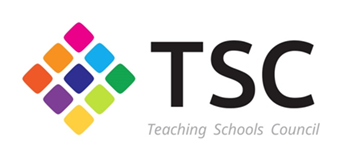 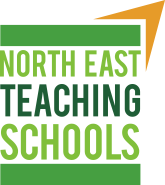 Glass Half-full ConferenceThe School-led System talking to itself (but in a good way)atThe Sage, GatesheadThursday, 18th June, 2015Booking FormCheques made payable to: St John Vianney SchoolNameSchool or OrganisationRole in OrganisationAddressEmailPlease indicate (£99 per place)Cheque included Invoice requestedSpecial requirements (eg Diet):The most important bitThe most important bitThe most important bitIn the normal course of your work you’ll be confronted by all sorts of problems which you’d like time to solve. We want to create time at this event for you to approach problems in new creative ways. To help us do this could you please provide some information about a few problems/issues you’d love to invest time in and maybe even identify a solution. This could, for example, be an issue related to teaching & learning, leadership, performance management, assessment & feedback, difficult conversations or any others in school.  We plan to group delegates for the afternoon workshops according to the themes arising so please be as specific as possible.In the normal course of your work you’ll be confronted by all sorts of problems which you’d like time to solve. We want to create time at this event for you to approach problems in new creative ways. To help us do this could you please provide some information about a few problems/issues you’d love to invest time in and maybe even identify a solution. This could, for example, be an issue related to teaching & learning, leadership, performance management, assessment & feedback, difficult conversations or any others in school.  We plan to group delegates for the afternoon workshops according to the themes arising so please be as specific as possible.In the normal course of your work you’ll be confronted by all sorts of problems which you’d like time to solve. We want to create time at this event for you to approach problems in new creative ways. To help us do this could you please provide some information about a few problems/issues you’d love to invest time in and maybe even identify a solution. This could, for example, be an issue related to teaching & learning, leadership, performance management, assessment & feedback, difficult conversations or any others in school.  We plan to group delegates for the afternoon workshops according to the themes arising so please be as specific as possible.Problem/issue: 1.2.3.Problem/issue: 1.2.3.Problem/issue: 1.2.3.